ПРОЕКТ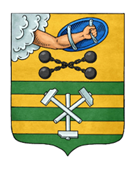 ПЕТРОЗАВОДСКИЙ ГОРОДСКОЙ СОВЕТ_____ сессия _____ созываРЕШЕНИЕот _________ № _________О внесении изменений в Решение Петрозаводского городского Совета от 25.11.2021 № 29/4-25 «Об утверждении Положения по осуществлению муниципального земельного контроля в границах Петрозаводского городского округа»В соответствии с Федеральным законом от 31.07.2020 № 248-ФЗ «О государственном контроле (надзоре) и муниципальном контроле в Российской Федерации» Петрозаводский городской Совет РЕШИЛ:Внести следующие изменения в Положение по осуществлению муниципального земельного контроля в границах Петрозаводского городского округа, утвержденное Решением Петрозаводского городского Совета от 25.11.2021 № 29/4-25:1.1. Абзац первый пункта 15 изложить в следующей редакции:«15. Оценка результативности и эффективности осуществления муниципального земельного контроля проводится на основании статьи 30 Федерального закона от 31.07.2020 № 248-ФЗ «О государственном контроле (надзоре) и муниципальном контроле в Российской Федерации».».1.2. В абзацах первом, третьем пункта 16 слово «осуществляются» заменить словом «проводятся».1.3. В подпункте 2 пункта 20 слово «осуществления» заменить словом «проведения».1.4. В пункте 21 слово «осуществляются» заменить словом «проводятся».1.5. Абзац шестой пункта 27 изложить в следующей редакции:«Форма задания должностного лица на проведение контрольного мероприятия без взаимодействия утверждается Администрацией.». В абзаце шестом пункта 35 слово «осуществлении» заменить словом «проведении». В абзаце втором пункта 39 слово «осуществляющих» заменить словом «проводящих».	2. Настоящее решение вступает в силу со дня официального опубликования.Лист согласования к проекту решенияПетрозаводского городского Совета «О внесении изменений в Решение Петрозаводского городского Совета от 25.11.2021 № 29/4-25 «Об утверждении Положения по осуществлению муниципального земельного контроля в границах Петрозаводского городского округа»Заместитель главы Администрации 	Петрозаводского городского округа -председатель комитета градостроительстваи землепользования							    А.Н. РоссыпноваНачальник нормативно-правового управления 								                  Ю.В. УльяноваУправляющий делами – заместительруководителя аппарата Администрации					    А.В. КузикСоколова Е.Г., 71-35-47Пояснительная записка к проекту решения Петрозаводскогогородского Совета «О внесении изменений в Решение Петрозаводского городского Совета от 25.11.2021 № 29/4-25 «Об утверждении Положения по осуществлению муниципального земельного контроля в границах Петрозаводского городского округа»Настоящий проект решения Петрозаводского городского Совета подготовлен комитетом градостроительства и землепользования Администрации Петрозаводского городского округа в целях приведения в соответствие с действующим законодательством муниципального правового акта - Положения по осуществлению муниципального земельного контроля в границах Петрозаводского городского округа, утвержденного Решением Петрозаводского городского Совета от 25.11.2021 № 29/4-25.Данным Решением вносится уточнение в терминологию в соответствие с Федеральным законом от 31.07.2021 № 248-ФЗ «О государственном контроле (надзоре) и муниципальном контроле в Российской Федерации».Решение Петрозаводского городского Совета «О внесении изменений в Решение Петрозаводского городского Совета от 25.11.2021 № 29/4-25 «Об утверждении Положения по осуществлению муниципального земельного контроля в границах Петрозаводского городского округа» является нормативным правовым актом. Наименование нормативного правового акта соответствует его содержанию. Данное решение подлежит опубликованию в средствах массовой информации.Заместитель главы АдминистрацииПетрозаводского городского округа -председатель комитета градостроительства и землепользования					    А.Н. РоссыпноваПредседатель Петрозаводского городского Совета                                   Н.И. ДрейзисГлава Петрозаводского городского округа                            В.К. Любарский